Орган местного самоуправленияУправление образованиемПолевского Городского округаМУНИЦИПАЛЬНОЕ АВТОНОМНОЕ ОБЩЕОБРАЗОВАТЕЛЬНОЕ УЧРЕЖДЕНИЕПОЛЕВСКОГОГОРОДСКОГО ОКРУГА«СРЕДНЯЯ ОБЩЕОБРАЗОВАТЕЛЬНАЯ ШКОЛА № 8»==================================================================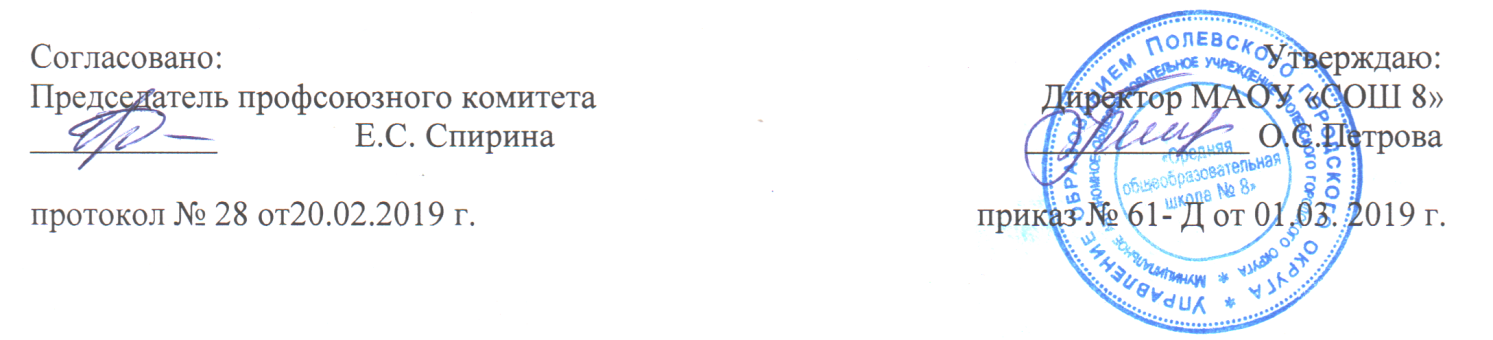 ПОЛОЖЕНИЕо порядке обеспечения рабочих специальной одеждой, специальной обувью и другими средствами индивидуальной защиты1. Общие положения.1.1. Настоящее Положение разработано в соответствии с межотраслевыми правилами обеспечения работников специальной одеждой, специальной обувью и другими средствами индивидуальной защиты, утвержденными приказом Министерства здравоохранения и социального развития  РФ от 1 июня 2009 г. N 290н., приказом Министерства труда РФ от 9 декабря 2014 г. N 997н1.2. Настоящее Положение разработано с целью упорядочения  обеспечения рабочих и служащих специальной одеждой, специальной обувью и другими средствами индивидуальной защиты (далее Положение) -  установления обязательных требований к приобретению, выдаче, применению, хранению и уходу за специальной одеждой, специальной обувью и другими средствами индивид1.4.Работодатель обязан обеспечить информирование работников о полагающихся им СИЗ.Ознакомление с соответствующими их должностям типовыми нормами выдачи СИЗ, возлагается на специалиста по охране труда и осуществляется при проведении вводного инструктажа.1.3. Директор МАОУ ПГО «СОШ № 8» (далее ОУ) имеет право, с учетом мнения выборного органа первичной профсоюзной организации, заменять один вид средств индивидуальной защиты (СИЗ), предусмотренных нормами, на аналогичный, обеспечивающий равноценную защиту от опасных и вредных производственных факторов, а также особых температурных условий или загрязнения.1.3.Работник обязан правильно применять выданные ему в установленном порядке СИЗ индивидуальной защиты (далее - СИЗ).2. Основные понятия.2.1. СИЗ – спецодежда, спецобувь и другие средства индивидуальной защиты, используемые для предотвращения или уменьшения воздействия на работников вредных и (или) опасных производственных факторов, а также для защиты от загрязнения.3. Порядок приобретения СИЗ.3.1. Заместитель  директора по АХЧ обеспечивает приобретение СИЗ, которые   прошли в установленном порядке сертификацию или декларирование соответствия.3.2. Приобретение и выдача работникам  СИЗ, не имеющих декларации о соответствии и (или) сертификата соответствия, либо имеющих декларацию о соответствии и (или) сертификат соответствия, срок действия которых истек  не допускается.4. Порядок выдачи и применения СИЗ.4.1. При заключении трудового договора работодатель знакомит работников с настоящим Положением, а также с нормами выдачи им СИЗ (приложение 1)4.2. При приеме работников на рабочие места  работодатель обязан обеспечить выдачу за счет собственных средств сертифицированных специальной одежды, специальной обуви и других средств индивидуальной защиты в соответствии с установленными нормами.4.3. В случае не обеспечения работника СИЗ, занятого на работах с вредными и (или) опасными условиями труда, а также с особыми температурными условиями или связанными с  загрязнением,   в соответствии с законодательством Российской Федерации, он вправе отказаться от выполнения трудовых обязанностей, а работодатель не имеет право требовать от работника их исполнения и обязан оплатить возникший по этой причине простой.4.4. Зам. директора по АХЧ  заполняет личную карточку (приложение 2) работника на получение СИЗ и выдает  указанную спецодежду под роспись работника. В дальнейшем личные карточки хранятся у зам. директора по АХЧ. 4.5. Ответственным за выдачу средств индивидуальной защиты является заместитель  директора по АХР4.6.  Сроки пользования СИЗ исчисляются со дня фактической выдачи их работникам.4.7. Выдаваемая спецодежда, должна соответствовать  полу, росту, размерам, работника, а также характеру и условиям выполняемой ими работы.4.8. В соответствии с установленными в национальных стандартах сроками заместитель  директора по АХЧ обеспечивает испытание и проверку исправности средств индивидуальной защиты, а также своевременную замену частей средств индивидуальной защит с понизившимися защитными свойствами. После проверки исправности на средствах индивидуальной защиты ставится отметка (клеймо, штамп) о сроках очередного испытания.4.9. Работник обязан правильно применять СИЗ, выданные ему в установленном порядке.5.15. Работникам запрещается выносить по окончании рабочего дня  СИЗ за пределы территории МАОУ ПГО «СОШ №8»4.10. Работники должны ставить в известность работодателя (или его представителя) о выходе из строя (неисправности) СИЗ.4.11. СИЗ, возвращенные работниками по истечении сроков носки и не пригодные для дальнейшей эксплуатации, утилизируются, процент износа СИЗ  фиксируется в личной карточке учета выдачи СИЗ.5. Заключительные положения.5.1. СИЗ выданные рабочим считаются собственностью учреждения и подлежат обязательному возврату: при увольнении, переводе на другое рабочее место, для которой выданная СИЗ не подходят.5.2. Заместитель  директора по АХЧ несет ответственность за своевременную и в полном объеме выдачу работникам, прошедших в установленном порядке сертификацию или декларирование соответствия СИЗ.5.3. Заместитель  директора по АХЧ обязана обеспечить хранение и уход за спецодеждой  в соответствии с настоящим положением.5.4. Специалист по охране труда контролирует приобретение сертифицированной или декларированной СИЗ, а также за хранение, уход и  применением СИЗ.5.5. Контроль за соблюдением работодателями (юридическими и физическими лицами) настоящих Правил  осуществляется в соответствии со статьями 353 и 370 Трудового кодекса Российской Федерации, федеральными органами исполнительной власти, субъектов Российской Федерации и органами местного самоуправления, а также профессиональными союзами, их объединениями и состоящими в их ведении техническими инспекторами труда и уполномоченными (доверенными) лицами по охране труда. 		6. Заключительные положения.6.1. Настоящее Положение вводится в действие приказом директора ОУ с учетом мнения председателя первичной профсоюзной организации и может быть пересмотрено не реже чем через 5 лет.6.2. Положение может быть досрочно пересмотрено в следующих случаях:- при введении в действие новых или изменении законодательных и иных нормативных правовых актов, содержащих требования охраны труда;- по требованию представителей органов по труду субъектов Российской Федерации или органов федеральной инспекции труда.6.3. Если в течение 5 лет со дня утверждения (введения в действие) настоящего положения требования к порядку прохождения медицинских осмотров не изменяются, то его действие продлевается на следующие 5 лет..Положение  разработал(а):       специалист по охране  труда      Демьянова В.В.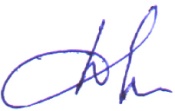 Приложение №1к Положению об обеспечении специальной одеждой, специальной обувью,и другими средствами индивидуальной защиты работниковПеречень профессий и должностей работников, которым предусмотрена бесплатная выдача специальной одежды,специальной обуви и других средств индивидуальной защитыМинистерство просвещения СССР приказ от 10 июля 1987 года N 127«О введении в действие Правил техники безопасности для кабинетов (лабораторий) химии общеобразовательных школ Министерства просвещения СССР"Обеспечить учителя химии и лаборанта спецодеждой и средствами индивидуальной защиты (халат, очки, перчатки, фартук).Приложение №2к Положениюоб обеспечении специальной одеждой, специальной обувью,и другими средствами индивидуальной защиты работниковПриложение № 2 к Положениюо порядке обеспечения рабочих и служащих специальной одеждой, специальной обувью и другими средствами индивидуальной защитыЛицевая сторона личной карточки                           ЛИЧНАЯ КАРТОЧКА № ___                             учета выдачи СИЗФамилия ___________________________________    Пол ________________________Имя ______________ Отчество _______________    Рост _______________________Табельный номер ___________________________    Размер:Структурное подразделение _________________    одежды _____________________Профессия (должность) _____________________    обуви ______________________Дата поступления на работу ________________    головного убора ____________Дата изменения  профессии  (должности)  или    противогаза ________________перевода в другое структурное подразделение    респиратора ___________________________________________________________    рукавиц ____________________                                               перчаток ___________________Предусмотрена выдача ______________________________________________________                        (наименование типовых (типовых отраслевых) норм)Руководитель структурного подразделения _______________ ___________________                                           (подпись)         (Ф.И.О.)Оборотная сторона лицевой карточкиПриложение №3к Положениюоб обеспечении специальной одеждой, специальной обувью,и другими средствами индивидуальной защиты работниковАКТ № _____о продлении срока носки СИЗот «___»____________20__г.Мы, нижеподписавшиеся, комиссия в составе:Председатель комиссии:______________________________________________________________________(ФИО, должность)Члены комиссии:______________________________________________________________________(ФИО, должность)______________________________________________________________________ФИО, должность)составили настоящий акт в том, что подлежащие сдаче по истечению срока носки средства индивидуальной защиты (СИЗ):не повреждены, сохранили защитные свойства, соответствуют требованиям п.3 «Правил обеспечения работников средствами индивидуальной защиты», инструкциям по эксплуатации, другим нормативным документам, имеют сертификат (декларацию) соответствия, и подлежат дальнейшему использованию выше перечисленными работниками до даты, указанной в графе 6.Подписи: Председатель комиссии _________________________________________________		                                                                (подпись)                                         (ФИО.)Члены комиссии ________________________________________________________	                                                                (подпись)                                        (ФИО)(подпись) 				 (ФИО.)Приложение №4к Положению об обеспечении специальной одеждой, специальной обувью,и другими средствами индивидуальной защиты работниковЖурнал выдачи (дежурных) спецобуви и средств индивидуальной защиты№ п/пПрофессия, должностьНаименование средствиндивидуальной защитыСсылка на ТОННормы выдачи на годСрок носки1 Сторож Костюм для защиты от общих производственных загрязнений и механических воздействийПриказ Министерства труда и социальной защиты РФ от 09.12.2014 г. № 997н, п. 16311 год1 Сторож Сапоги резиновые с защитным подноскомПриказ Министерства труда и социальной защиты РФ от 09.12.2014 г. № 997н, п. 1631 пара1 год1 Сторож Перчатки с полимерным покрытиемПриказ Министерства труда и социальной защиты РФ от 09.12.2014 г. № 997н, п. 16312 пар1 год2ГардеробщикХалат для защиты от общих производственных загрязненийПриказ Министерства труда и социальной защиты РФ от 09.12.2014 г. № 997н, п. 191 1 год4Дворник(уборщик территории)Костюм для защиты от общих производственных загрязнений и механических воздействийПриказ Министерства труда и социальной защиты РФ от 09.12.2014 г. № 997н, п. 2311 год4Дворник(уборщик территории)Фартук из полимерных материалов с нагрудникомПриказ Министерства труда и социальной защиты РФ от 09.12.2014 г. № 997н, п. 2321 год4Дворник(уборщик территории)Сапоги резиновые с защитным подноскомПриказ Министерства труда и социальной защиты РФ от 09.12.2014 г. № 997н, п. 231 пара1 год4Дворник(уборщик территории)Перчатки с полимерным покрытиемПриказ Министерства труда и социальной защиты РФ от 09.12.2014 г. № 997н, п. 236 пар1 год5Уборщик служебных помещенийХалат для защиты от общих производственных загрязнений и механических воздействийПриказ Министерства труда и социальной защиты РФ от 09.12.2014 г. № 997н, п. 17111 год5Уборщик служебных помещенийПерчатки с полимерным покрытиемПриказ Министерства труда и социальной защиты РФ от 09.12.2014 г. № 997н, п. 1716 пар1 год5Уборщик служебных помещенийПерчатки резиновыеПриказ Министерства труда и социальной защиты РФ от 09.12.2014 г. № 997н, п. 17112 пар1 год6Рабочий по комплексному обслуживанию и ремонту зданийКостюм для защиты от общих производственных загрязнений и механических воздействийПриказ Министерства труда и социальной защиты РФ от 09.12.2014 г. № 997н, п. 13511 год6Рабочий по комплексному обслуживанию и ремонту зданийСапоги резиновые с защитным подноскомПриказ Министерства труда и социальной защиты РФ от 09.12.2014 г. № 997н, п. 1351 пара1 год6Рабочий по комплексному обслуживанию и ремонту зданийПерчатки с полимерным покрытиемПриказ Министерства труда и социальной защиты РФ от 09.12.2014 г. № 997н, п. 1356 пар1 год6Рабочий по комплексному обслуживанию и ремонту зданийПерчатки резиновыеПриказ Министерства труда и социальной защиты РФ от 09.12.2014 г. № 997н, п. 13512 пар1 год6Рабочий по комплексному обслуживанию и ремонту зданийОчки защитныеПриказ Министерства труда и социальной защиты РФ от 09.12.2014 г. № 997н, п. 135до износадо износа6Рабочий по комплексному обслуживанию и ремонту зданийСредство индивидуальной защиты органов дыхания фильтрующееПриказ Министерства труда и социальной защиты РФ от 09.12.2014 г. № 997н, п. 135до износадо износа6Рабочий по комплексному обслуживанию и ремонту зданийПерчатки хлопчатобумажныеПриказ Министерства труда и социальной защиты РФ от 09.12.2014 г. № 997н, п. 1356 пар1 год6Рабочий по комплексному обслуживанию и ремонту зданийЖилет сигнальный 2 класса защитыПриказ Министерства труда и социальной защиты РФ от 09.12.2014 г. № 997н, п. 13511 годНаименование СИЗПункт типовых нормЕдиница измеренияКоличество на годНаименованиеСИЗ№ сертификата или декларациисоответствияВыданоВыданоВыданоВыданоВозвращеноВозвращеноВозвращеноВозвращеноВозвращеноНаименованиеСИЗ№ сертификата или декларациисоответствияДатаКол-во% износаПодписьполучившегоДатаКол-во% износаПодпись сдавшегоПодписьпринявшего1234567891011№п/пФамилия, и.о. работникаНаименование СИЗ, Кол-воУстанов-ленный срок сдачи СИЗДата, до которой продлевается срок носки, %износаПодписьработника1234567Наименование СИЗ№ сертификатаили декларация соответствияВыданоВыданоВыданоВыданоВозвращеноВозвращеноВозвращеноВозвращеноВозвращеноНаименование СИЗ№ сертификатаили декларация соответствияДатаКол-во% износаПодписьполучившего СИЗДатаКол-во% износаПодписьСдавшегоСИЗПодписьПринявшегоСИЗ